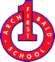 Lesson 4: How well can I write my own secret mission for Walter Beckett? (or comic strip if you prefer)What does he need to do? Who could he save? What could he need to do? Who could spoil his mission? (pigeon) What could your object be? How would something spoil his mission? Could there be another character who steps in? _____________________________________________________________________________________________________________________________________________________________________________________________________________________________________________________________________________________________________________________________________________________________________________________________________________________________________________________________________________________________________________________________________________________________________________________________________________________________________________________________________________________________________________________________________________________________________________________________________________________________________________________________________________________________________________________________________________________________________________________________________________________________________________________________________________________________________________________________________________________________________________________________________________________________________________________________________________________________________________________________________________________________________________________________________________________________________________________________________________________________________________________________________________________________________________________________________________________________________________________________________________________________________________________________________________________________________________________________